Система воспитательной работы по формированию антикоррупционногомировоззрения в начальной школеУчебными предметами, содержание которых прямо или косвенно влияет на осмысление младшими школьниками различных социальных явлений (в том числе и связанных с такими понятиями, как польза, обмен, подарок, благодарность, т. е. с теми терминами, которые в современном обществе ассоциируются с коррупцией), являются «Литературное чтение» и «Окружающий мир». Программа по литературному чтению в начальной школе разработана в контексте формирования нравственных ценностей на основе изучения высокохудожественных произведений. Таким образом, сам предмет «Литературное чтение» имеет большое  в решении задач воспитательного характера, в том числе и антикоррупционного воспитания в начальной школе. Литература как часть культурного наследия знакомит школьников с нравственно-эстетическими ценностями своего народа, способствует формированию личностных качеств, соответствующих национальным и общечеловеческим образцам. Освоению читателями – младшими школьниками нравственных ценностей способствуют произведения, изучаемые на уроках литературного чтения в различных учебно-методических комплектах, а также система вопросов и заданий (методический аппарат учебников), обращенный к жизненному опыту ученика, к его проблемам.В течение первого года обучения учащиеся получают нравственные представления о доброте и сострадании, об ответственности за слабого, о сердечном отношении друг к другу и ко всему живому, о великодушии, настойчивости и смелости.В течение второго года обучения получают нравственные представления о любви к родному краю, малой родине, об ответственности за родных и близких, о сердечности и совестливости.В течение третьего года обучения учащиеся получают нравственные представления об ответственности человека за свою судьбу, о великодушии, о защите Родины,  талантливости и щедрости русского человека.В течение четвертого года обучения учащиеся получают нравственные представления о самопожертвовании, отваге, благородстве, об ответственности за тех, кто поверил тебе, о понятии вины человека.Приложение 1Перечень литературных произведений, изучаемых в начальной школена уроках литературного чтения и на уроках внеклассного чтения, которые могут быть использованы в рамках антикоррупционного просвещения:Гуманизм, человечность, великодушие, сердечность, добродушиеИ.А. Крылов. «Чиж и голубь», Л.Н. Толстой. «Лев и мышь» и др.Н. Артюхова. «Большая береза»,В. Драгунский. «Надо иметь чувство юмора»,В. Берестов. «Бабушка Катя» и др.Русские народные сказка «Сивка-бурка», «Хаврошечка», «Царевна лягушка»,К. Паустовский. «Заячьи лапы» и др.Д. Мамин-Сибиряк. «Приемыш», «Серая шейка»,А.С. Пушкин. «Сказка о царе Салтане…»,К. Паустовский. «Растрепанный воробей»Долг, ответственностьИ. Токмакова. «Это ничья кошка»,В. Осеева. «Синие листья», «Печенье»,Л.Н. Толстой. «Старый дед и внучек» и др.М. Зощенко. «Не надо врать»,Русские народные сказки «Гуси -лебеди», «Сестрица Аленушка и братец Иванушка»,А. Сент-Экзюпери. «Маленький принц».Е. Шварц. «Сказка о потерянном времени»,А. Платонов. «Неизвестный цветок»,П. Ершов. «Конек-горбунок» и др.О. Генри. «Дары волхвов»,А.С. Пушкин. «Сказка о золотом петушке» и др. Л. Толстой. «Прыжок», «Акула» и др.Совесть, совестливостьЛ. Толстой. «Косточка», «Старый дед и внучек», русская народная сказка «Лиса и козел» и др.Б. Заходер. «Серая Звездочка»,Н. Артюхова. «Большая береза»,А. Чехов. «Мальчики» и др.Б. Житков. «Как я ловил человечков»,К. Паустовский. «Теплый хлеб», Р. Киплинг. «Маугли» и др.Ю. Нагибин. «Заброшенная дорога»,А.С. Пушкин. «Сказка о царе Салтане...» и др.Во внеурочной деятельности 1 – 4 классов предлагаются возможные варианты тем классных часов и родительских собраний по формированию компонентов антикоррупционного сознания:1-й класс2-й класс3-й класс4-й классУсловия реализации Оборудование Центра образования цифрового и гуманитарного профилей «Точка роста» Классная аудиторная доска с набором приспособлений для крепления таблиц,  картинок Магнитно-маркерная доска Компьютер Мультимедийный проектор Интерактивная приставка Документ-камера МФУ Мультимедийные (цифровые) образовательные ресурсы, соответствующие тематике классных часов Интернет-ресурсы, соответствующие тематике классных часовЗаключениеМировоззрение – это система обобщенных взглядов на мир и место человека в нем, на отношение людей к окружающей их действительности и самим себе, а также обусловленные этими взглядами их убеждения, идеалы, принципы познания и деятельности. Система антикоррупционных идей, взглядов, принципов, в которых отражается негативное отношение личности, социальных групп и всего общества к коррупционной деятельности, должна органично дополнить мировоззренческую картину подрастающего поколения.В результате проводимой работы, обучающиеся  учатся совершать добрые, хорошие дела и поступки, у них формируется правовое отношение к явлениям окружающей жизни, воспитываются духовные и нравственные качества личности ребенка, честность, справедливость, развивается активное культурное сознание и воля для практической реализации нравственных норм и правил.Потому как школа – это большой дом, а дети, их родители, учителя – это семья, для которой очень важно не «вырастить угрозу для общества», а реализовать главную цель – воспитать достойных личностей и настоящих граждан России.«Воспитание — великое дело: им решается участь человека».В.Г. БелинскийСписок литературыКоррупция и антикоррупционная политика: Словарь-справочник. – М., 2008Концепция национальной безопасности Российской Федерации. Утв. Указом Президента РФ от 17 декабря 1997 г. (в ред. Указа Президента РФ от 10 января 2000 г.) Нравственное воспитание младших школьников  [web-сайт]   http://revolution.allbest.ru/pedagogics/00144950_0.htmlНравственное воспитание младших школьников в учебно-воспитательном процессе [web-сайт] http://fos.ru/pedagog/9471.htmlПлешаков А.А. Пояснительная записка к учебникам «Окружающий мир», – М.: Просвещение 2011.-10-20 с.Проблемы нравственного воспитания младшего школьника [web-сайт] http://psi.lib.ru/detsad/sbor/prnvos.htmУМК «Школа России» и новый стандарт. Отличительные особенности курса «Окружающий мир» [электронный ресурс] [web-сайт]  http://school-russia.prosv.ru/info.aspx?ob_no=27474Формирование нравственных качеств у младших школьников [web-сайт] http://www.rosdiplom.ru/library/prosmotr.aspx?id=496400Когда хорошо на душеУрок доброты «Кто такие добрые и злые люди»Давайте жить дружно!Русские традиции в песнях, играх и обрядахМоя мама лучшая на светеЧему учат в школеКто я? Какие мы?Моя семьяЗелёный наряд нашей планеты (День Земли)Полёт к звёздам Будьте вежливыЧто такое характер?Мне посчастливилось родиться на РусиДень Защитника ОтечестваЧто это за день – 8  Марта?Великий май! Победный май!Путешествие в страну дорожных знаковДействия при пожареПравила личной безопасности во время каникул. Безопасное поведение  “Если ты дома один”».Солдатами не рождаются, солдатами становятсяМы дети страны победившей фашизм. День снятия блокады Ленинграда.Без друга в жизни туго. Мои друзьяПамять бережно хранимУчимся быть честнымиДоброе словоМоя семьяКем быть!Что такое характер?Давайте жить дружно!Азбука народной мудростиДень КонституцииУчимся быть честнымиДоброе словоЧто это за день – 8  Марта?Юрий Гагарин - первый космонавтЭтот День Победы…Лучше всех на свете мамочка мояСказка в новогоднюю ночь8  Марта, мамин деньМы – пешеходыВ гостях у светофорикаТранспорт. Мы – пассажирыПравила езды на велосипедеПричины пожаров на праздникеМеры безопасности во время каникулДействия при пожареБез привычек вредных жить на свете здоровоВ здоровом теле – здоровый дух!Акция «Мой край»Учимся быть честнымиМоя семьяКем я буду, когда вырасту? Школьные профессииПоговорим о вежливостиДавайте жить дружно!Права и обязанности детейПравила поведения в общественных местах - транспортеПравила поведения в гостях и за столомПраздничная программа ко «Дню Учителя»Лучше всех на свете мамочка мояКто и как празднует Новый ГодКонкурсная программа для мальчиков «А ну-ка мальчики»Что это за день – 8  Марта?Юрий Гагарин - первый космонавтЭтот День Победы…Причины несчастных случаев и аварий на улицах и дорогахДействия при пожареПравила личной безопасности во время осенних каникул. Безопасное поведение  «Если ты дома один»Путешествие в страну дорожных знаковПричины пожаров на праздникеДорога и МЫОгонь – наш друг и врагМеры личной безопасности во время весенних каникулПравила езды на велосипедеМеры личной безопасности во время летних каникулБез привычек вредных жить на свете здоровоВ здоровом теле – здоровый дух!Акция «Мой край»Азбука нравственностиМоя малая родинаЯ – гражданин РоссииКем я буду, когда вырасту?Акция «Подарим малышам радость!»Умеешь ли ты дружить?Что значит быть честным?Правила поведения в школе знай и не нарушай!Праздничная программа ко Дню УчителяМамочка милая, мама моя!Откуда к нам пришёл Новый Год?Конкурсная программа для мальчиков «Рыцарский турнир»Конкурсная программа «А ну-ка, девочки!»Первый космонавт планетыЭтот День Победы порохом пропах…Правила дорожного движения знай и выполняй!Действия при пожареПравила личной безопасности во время осенних каникул. Безопасное поведение  «Если ты дома один»Небезопасные игрушки – петарды и хлопушкиДорога и МЫОгонь – наш друг и врагМеры личной безопасности во время весенних каникул. Безопасное поведение  “Если ты дома один”Правила езды на велосипедеЛето - без травм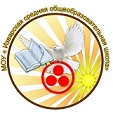 